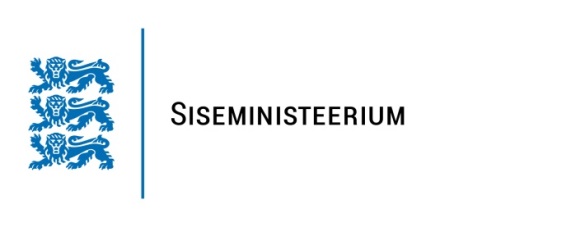 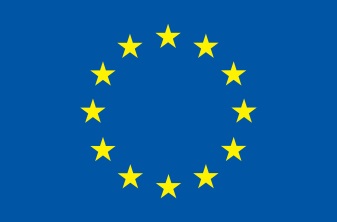 Sisejulgeolekufondi politseikoostöö, kuritegevuse tõkestamise ja selle vastu võitlemise ning kriisiohje rahastamisvahendist ja SISEJULGEOLEKUFONDI VÄLISPIIRIDE JA VIISADE RAHASTAMISVAHENDIST ÜHISELT toetatud projektidProjekti tunnus ja pealkiri:ISFP/ISFB-1 „Andmekeskuse kasutamiseks vajalike andmeside seadmete kaasajastamine“Toetuse saaja:Siseministeeriumi infotehnoloogia- ja arenduskeskusToimumise aeg:01.05.201531.10.2016Projekti maksumus:504 709,26 eurotsh ISF toetus millest ISF-Police toetus millest ISF-Borders toetus378 531,94 eurot288 244,80 eurot90 287,14 eurotsh riiklik kaasfinantseeringmillest ISF-Police kaasfinantseeringmillest ISF-Borders kaasfinantseering126 177,32 eurot96 081,60 eurot30 095,72 eurotProjekti peaeesmärk oli Siseministeeriumi valitsemisalas olevate elutähtsate ja ärikriitiliste teenuste toimepidevuse ning Eesti ja Euroopa Liidu sisejulgeoleku tagamisega seotud infosüsteemide jätkusuutlikkuse ja kõrgkäideldavuse tagamine läbi uue loodava andmekeskuse ja sealt pakutavate teenuste. Projekti raames kaasajastati Politsei-ja Piirivalveameti ning Päästeameti hoonete, sõidukite ja seirevõrgu andmeside seadmed.Projekti peaeesmärk oli Siseministeeriumi valitsemisalas olevate elutähtsate ja ärikriitiliste teenuste toimepidevuse ning Eesti ja Euroopa Liidu sisejulgeoleku tagamisega seotud infosüsteemide jätkusuutlikkuse ja kõrgkäideldavuse tagamine läbi uue loodava andmekeskuse ja sealt pakutavate teenuste. Projekti raames kaasajastati Politsei-ja Piirivalveameti ning Päästeameti hoonete, sõidukite ja seirevõrgu andmeside seadmed.Projekti tunnus ja pealkiri:ISFP/ISFB-2 „Arhitektuursete lahenduste väljatöötamine ja juurutamine uues andmekeskuses“Toetuse saaja:Siseministeeriumi infotehnoloogia- ja arenduskeskusToimumise aeg:01.02.201630.09.2018Projekti maksumus:1 625 507,59 eurotsh ISF toetus millest ISF-Police toetus millest ISF-Borders toetus1 219130,69 eurot1 169 400,29 eurot49 730,40 eurotsh riiklik kaasfinantseeringmillest ISF-Police kaasfinantseeringmillest ISF-Borders kaasfinantseering406 376,90 eurot389 800,10 eurot16 576,80 eurotProjekti peaeesmärk oli Siseministeeriumi valitsemisalas olevate elutähtsate ja ärikriitiliste teenuste toimepidevuse ning Eesti ja Euroopa Liidu sisejulgeoleku tagamisega seotud infosüsteemide jätkusuutlikkuse ja kõrgkäideldavuse tagamine läbi uue loodava andmekeskuse ja sealt pakutavate teenuste. Projekti tulemusel juurutati platvormteenus PPA politsei valdkonna IKT teenuste rakenduste toetamiseks ning kaasajastati PPA hoonetes ja välisühendustes andmeside seadmed. PPA ja PäA digitõendite ja menetlusandmete arhiivi paigaldamise ja juurutamisega saavutati uue salvestustehnoloogia S3 ulatuslik kasutuselevõtt Siseministeeriumi haldusalas.Projekti peaeesmärk oli Siseministeeriumi valitsemisalas olevate elutähtsate ja ärikriitiliste teenuste toimepidevuse ning Eesti ja Euroopa Liidu sisejulgeoleku tagamisega seotud infosüsteemide jätkusuutlikkuse ja kõrgkäideldavuse tagamine läbi uue loodava andmekeskuse ja sealt pakutavate teenuste. Projekti tulemusel juurutati platvormteenus PPA politsei valdkonna IKT teenuste rakenduste toetamiseks ning kaasajastati PPA hoonetes ja välisühendustes andmeside seadmed. PPA ja PäA digitõendite ja menetlusandmete arhiivi paigaldamise ja juurutamisega saavutati uue salvestustehnoloogia S3 ulatuslik kasutuselevõtt Siseministeeriumi haldusalas.Projekti tunnus ja pealkiri:ISFP/ISFB-3 „Uue välipolitsei arvutitöökoha loomine (II etapp)“Toetuse saaja:Siseministeeriumi infotehnoloogia- ja arenduskeskusToimumise aeg:01.12.2015 31.12.2016Projekti maksumus:1 795 417,42 eurotsh ISF toetus millest ISF-Police toetus millest ISF-Borders toetus1 346 563,06 eurot1 123 828,57 eurot222 734,49 eurotsh riiklik kaasfinantseeringmillest ISF-Police kaasfinantseeringmillest ISF-Borders kaasfinantseering448 854,36 eurot374 609,53 eurot74 244,83 eurotE-politsei arenduse II etapi tulemusel loodi uus tark – ja riistvaralahendus, mis paigaldati 212 politsei- ning 62 piirivalvesõidukile. Väljatöötatud lahendus parandab infovahetust välitingimustes – politseipatrullide ja piirivalvuriteni jõuab kiirelt asjakohane info, mis aitab tõkestada kuritegevust.E-politsei arenduse II etapi tulemusel loodi uus tark – ja riistvaralahendus, mis paigaldati 212 politsei- ning 62 piirivalvesõidukile. Väljatöötatud lahendus parandab infovahetust välitingimustes – politseipatrullide ja piirivalvuriteni jõuab kiirelt asjakohane info, mis aitab tõkestada kuritegevust.Projekti tunnus ja pealkiri:ISFP/ISFB-4 „Operatiivraadioside võrgu tööala laiendamine“Toetuse saaja:Siseministeeriumi infotehnoloogia- ja arenduskeskusToimumise aeg:01.06.2016 31.10.2018Projekti maksumus:1 405 925,55 eurotsh ISF toetus millest ISF-Police toetus millest ISF-Borders toetus1 054 444,17 eurot621 056,32 eurot433 387,85 eurotsh riiklik kaasfinantseeringmillest ISF-Police kaasfinantseeringmillest ISF-Borders kaasfinantseering351 481,38 eurot207 018,77 eurot144 462,61 eurotProjekti raames soetati ja paigaldati tugijaamad koos vajalike seadmetega. Projekti tulemusel on Eesti operatiivraadioside võrk kindlustatud tööalaga, mis võimaldab senisest tõhusamalt läbi viia piirikontrolli teostamiseks vajalikke toiminguid ja täita politseikohustusi. Suurenenud on kriisiohjamise julgeolekuriskidega seotud tegevuste juhtimise võimekus.Projekti raames soetati ja paigaldati tugijaamad koos vajalike seadmetega. Projekti tulemusel on Eesti operatiivraadioside võrk kindlustatud tööalaga, mis võimaldab senisest tõhusamalt läbi viia piirikontrolli teostamiseks vajalikke toiminguid ja täita politseikohustusi. Suurenenud on kriisiohjamise julgeolekuriskidega seotud tegevuste juhtimise võimekus.